Análise do Campus MauésFigura  Matrículas Gerais 2016/1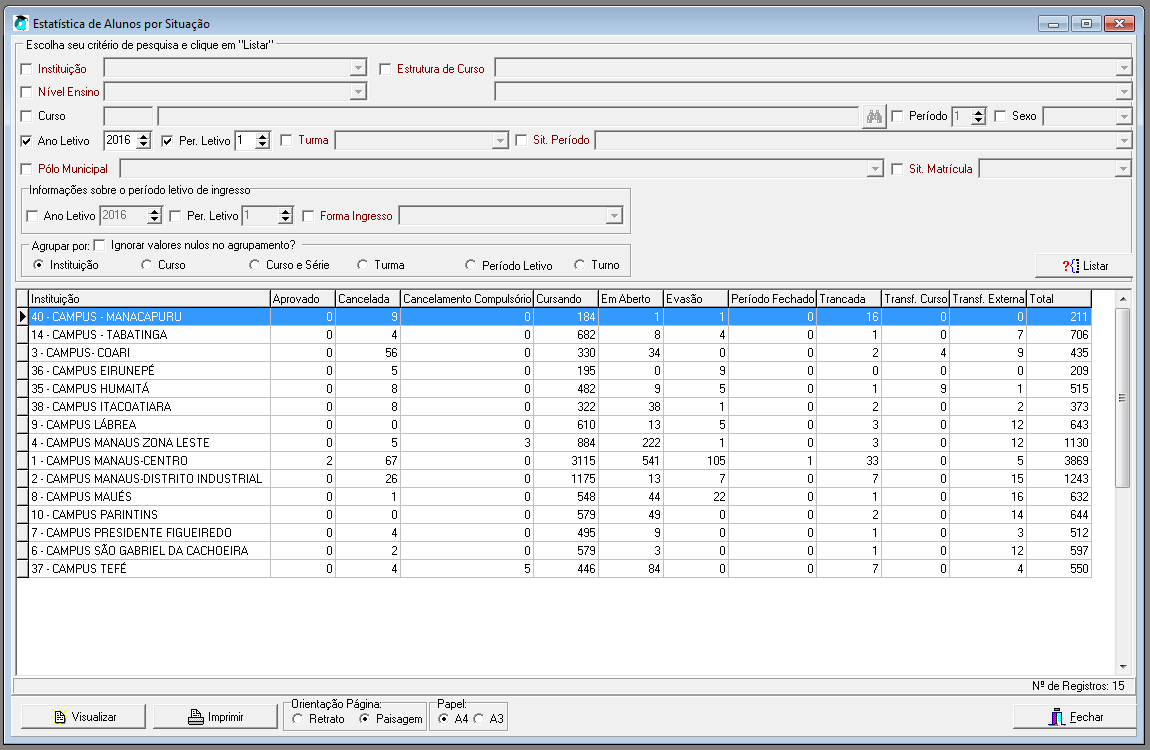 Fonte: Q-Acadêmico 2016Segundo a  Figura 1 o Total de Matrículas do Campus é de 632Assim discriminadasCancelamento: 01Cursando: 548Em aberto: 44 dos quais 03 não devem ser considerados por afastamento e conclusãoEvasão: 01Trancada: 03Período Fechado: 00Transferência Externa: 12Matrículas Iniciais em 2016: 158 okTotal de Matrículas: 632-3=629Resumo a informação da planilha da CEPI deve ser corrigida quanto ao Acadêmico para 629 matrículas em 2016Não há divergência quanto a matrícula inicial.MatrículaNomeSituação MatrículaSituação Período2015115790143RAFAEL DA SILVA DIASAfastadoEm Aberto2015115790020TALES SOARES QUINTINOAfastadoEm Aberto2011115770360ERICA MORIS DA SILVAConcluídoEm Aberto2015215820087ADSON BRASIL BRANDÃOMatriculadoEm Aberto2015215820095ALCINEIDE FIGUEIREDO PINHEIROMatriculadoEm Aberto2015215820044ALDENOR MACEDO PINHEIROMatriculadoEm Aberto2015215810022ANDRE JORGE RODRIGUES DANTASMatriculadoEm Aberto2012115790246ANDREY PEREIRA RODRIGUESMatriculadoEm Aberto2015215840380ANTÔNIO BENJAMIN DE LIMA CUNHAMatriculadoEm Aberto2015215810065ARGEMIRO VIEIRA PARAÍBAMatriculadoEm Aberto2015215840363CAMILA VIEIRA MOREIRAMatriculadoEm Aberto2015215810073CARLOS EDUARDO DO NASCIMENTO BRITOMatriculadoEm Aberto2015215810014CATIA MARIA DA SILVA CARVALHOMatriculadoEm Aberto2015115830129CLENILDA VIEIRA PANTOJAMatriculadoEm Aberto2015215820150DANÚBIO FIGUEIREDO SAIDMatriculadoEm Aberto2015215810081DJAEL PAIVA DA CRUZMatriculadoEm Aberto2015215830120ELIELSON DA SILVA ARAUJOMatriculadoEm Aberto2015215820206FABRÍCIA TAVARES DA SILVAMatriculadoEm Aberto2015215820214FRANCIMARA LIMA DA SILVAMatriculadoEm Aberto2015215830171GILCILENE PANTOJA FERREIRAMatriculadoEm Aberto2015115840205HERLANE MARTINS FERNANDESMatriculadoEm Aberto2015215820230IVAN MELO DA CUNHAMatriculadoEm Aberto2015215830210IZABEL PASSOS DA SILVAMatriculadoEm Aberto2015215830228IZAURA DA ROCHA MARINHOMatriculadoEm Aberto2015215810219JOSÉ MARCOLINO DE OLIVEIRA NETOMatriculadoEm Aberto2015215820036JOSIANE BRITO DA SILVAMatriculadoEm Aberto2015215820273KASSIA DE SOUZA DIASMatriculadoEm Aberto2015215820290LARISSA DINELLY OLIVEIRAMatriculadoEm Aberto2015215830252LEUZIANE ARRUDA DA CRUZMatriculadoEm Aberto2015215830279LUCINDA DE NEGREIROSMatriculadoEm Aberto2015215820320MARIANA AGUIAR SOTERO DE ABREUMatriculadoEm Aberto2015215830309MATHEUS ALMEIDA DA SILVAMatriculadoEm Aberto2015215840223MIRIAM DE LIMA ALMEIDAMatriculadoEm Aberto2015215820346NELVANISON JOSÉ MAGALHÃES MOTAMatriculadoEm Aberto2015115830013PAULO VICENTE AFONSO GONDIM JUNIORMatriculadoEm Aberto2015115830307REGEANE SOUZA DOS SANTOSMatriculadoEm Aberto2015215810294RENILSON DA SILVA MATOSMatriculadoEm Aberto2015215840371RICARDSON SOUZA FERREIRAMatriculadoEm Aberto2015215820362ROMANA DOS SANTOS FERREIRAMatriculadoEm Aberto2015215840207ROSEVANE CUNHA DE SOUZAMatriculadoEm Aberto2015215810332ROSIENE LEAO LIRAMatriculadoEm Aberto2015215810359SELMA QUINTINO FERNANDESMatriculadoEm Aberto2015215810367TAIZA MARTINS GONDIMMatriculadoEm Aberto